ROMANTIC LOVE 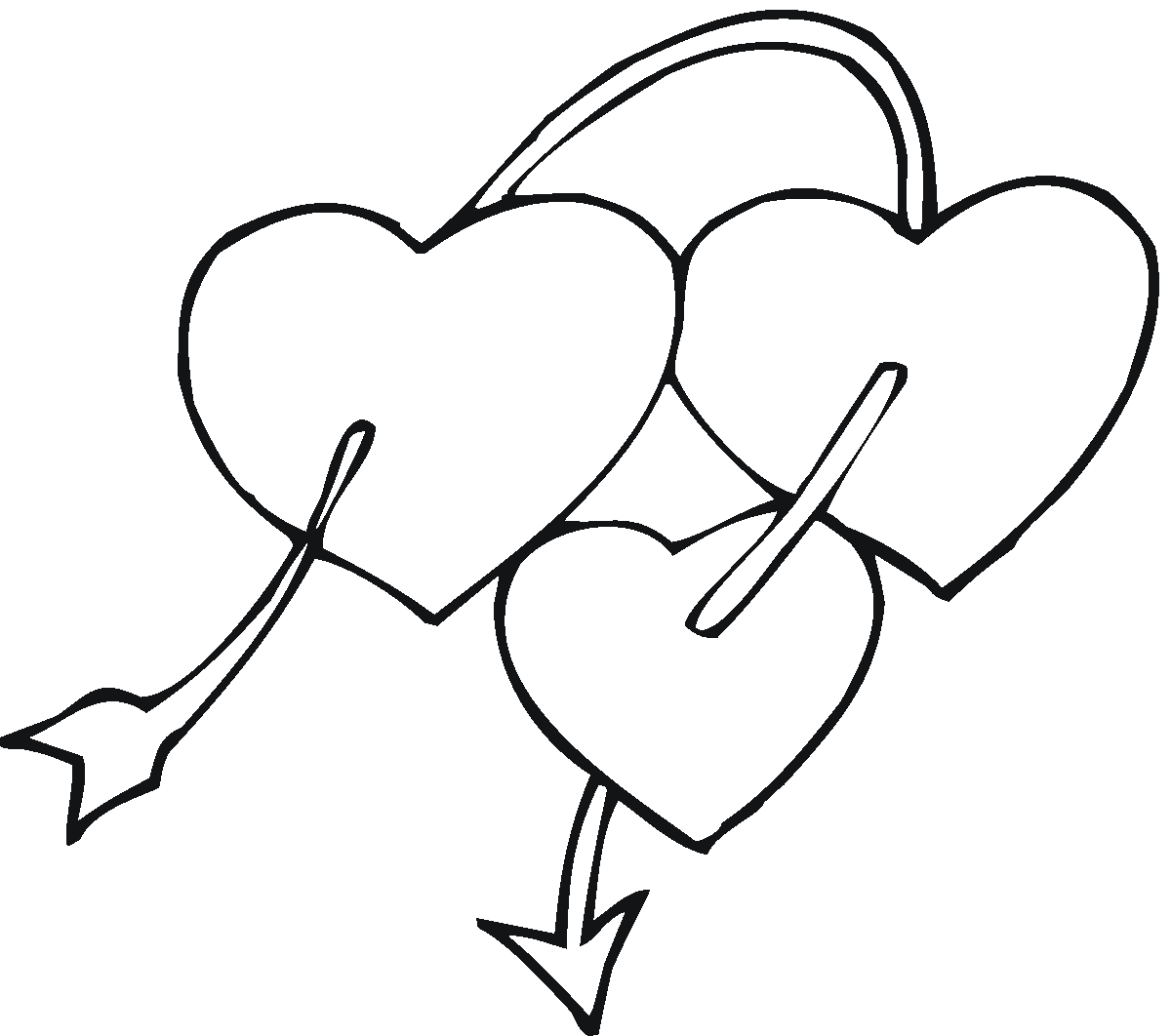 KWhat I knowWWhat I want to knowLWhat I have learned